    桃園市進出口商業同業公會 函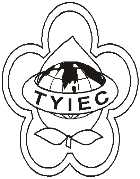          Taoyuan Importers & Exporters Chamber of Commerce桃園市桃園區春日路1235之2號3F           TEL:886-3-316-4346   886-3-325-3781   FAX:886-3-355-9651ie325@ms19.hinet.net     www.taoyuanproduct.org受 文 者：夏暉物流有限公司發文日期：中華民國108年12月2日發文字號：桃貿豐字第19210號附    件：主    旨：自108年11月28日起至108年12月27日(出口日)，針           對美國進口貨品輸入號列「0705.11.00.00-5﹐結球萵                苣，生鮮或冷藏」、「0705.19.00.00-7﹐其他萵苣，生鮮或冷                 藏」、「0709.99.90.90-8﹐其他蔬菜，生鮮或冷藏」且品名含              有「romaine」或等同字義之產品，除檢附美國官方出具未遭               Ｏ157:H7型大腸桿菌汙染之證明文件者外，暫停受理輸入              查驗申請， 請查照。說    明：         一、依據衛生福利部食品藥物管理署桃衛FDA               食管字第1081303789A號函辦理。         二、依據食品安全衛生管理法第34條辦理。         三、有關美國疾病控制及預防中心(USCDC)及加             拿大食品檢察局(CFIA)發出警告，因大腸             桿菌汙染，避免食用加州薩利納斯(Salinas)                     種植之蘿蔓生菜(romaine lettuce)， 且食品業             者不要販賣應該地區知蘿蔓生菜。          四、旨揭管制措施同步以食品藥物業者登錄             平台發送周之食品輸入業者。 理事長  簡 文 豐